Штрихи к портретуФедор Никифорович Плевако – величайший  российский адвокат, заслуживший  множество титулов: «великий оратор», «митрополит адвокатуры», «старшой богатырь».Отец судебной риторики, Плевако по праву считается одним из первых мастеров своего дела, достигших высот профессионализма в ораторском искусстве и юридическом анализе.Страницы биографииРодился будущий гений слова в Оренбургской губернии, в городе Троицке 25 апреля 1842г. В 1851г. семья Плевако переезжает в Москву, где юный Федор вместе с братом продолжает обучение в гимназии, которую заканчивает с отличием.В 1864г. Федор Плевако становится выпускником юридического факультета Московского Университета. В соответствии с  «Проектом об учреждении Московского университета» 1755г. три факультета стали основой нового образовательного учреждения: юридический, медицинский и философский. С тех пор юристы-выпускники Московского Университета по праву считаются лучшими специалистами своего дела, неизменно вносящими вклад в развитие юриспруденции в России.  Молодой кандидат права Федор Плевако становится одним из первых юристов, ставших оплотом судебной реформы Александра II.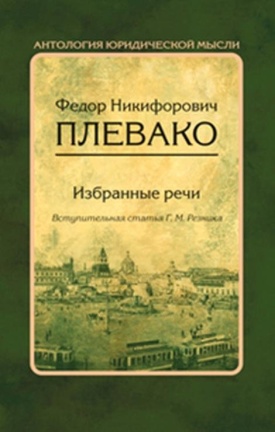 Начало юридической деятельностиФедор Плевако начал свою практическую юридическую деятельность, бесплатно составляя документы в канцелярии Московского окружного суда. Затем последовала должность помощника присяжного поверенного М. И. Доброхотова, а 19 сентября 1870г. Федор Никифорович сам стал присяжным поверенным Московской судебной палаты. С тех пор фамилия Плевако становится нарицательной, слава о блистательном адвокате бежит впереди него. Многие судебные речи Плевако еще при жизни великого адвоката стали анекдотами и даже притчами, передававшимися из уст в уста. Впоследствии Плевако заслужил чин действительного статского советника, соответствующий статусу генерал-майора.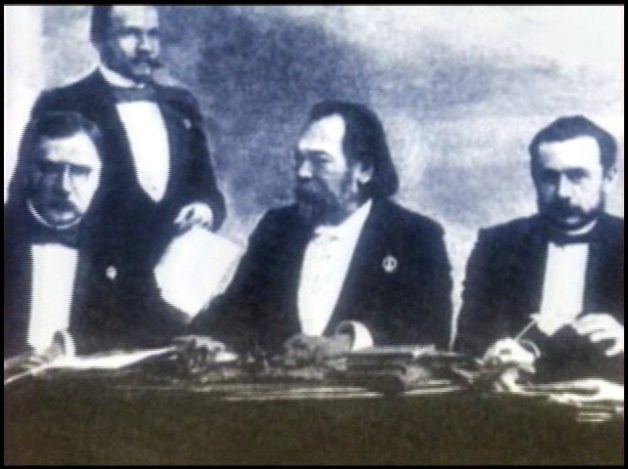 На фото: Федор Николаевич Плевако (в центре)На гребне славыСудебные речи Федора Никифоровича Плевако становятся не только учебным пособием для студентов юридических ВУЗов, но и достоянием литературного наследия России.Знаменитые судебные процессыФ. Н. Плевако выступал защитником на крупных политических процессах:Дело люторических крестьян (1880);Дело севских крестьян (1905);Дело о стачке рабочих фабрики Товарищества С. Морозова (1886) и других;Дело Бартенева;Дело Грузинского;Дело Лукашевича;Дело Максимченко;Дело рабочих Коншинской фабрики;Дело Замятниных.Гений в кругу гениевОбладая литературным талантом, Плевако печатался в журналах под именем Богдана Побережного. Гениальный адвокат вращался  кругу не менее гениальных людей своего времени. Близкими друзьями Плевако были художники Михаил Александрович Врубель, Константин Алексеевич Коровин, Василий Иванович Суриков; певцы Федор Иванович Шаляпин и Леонид Витальевич Собинов, театральные деятели Константин Сергеевич  Станиславский, Мария Николаевна  Ермолова.Умер Федор Никифорович Плевако 23 декабря 1908г., успев стать в последние годы жизни депутатом 3-й Государственной Думы от партии «Союз17 октября».Анекдоты о судебных делах с участием Федора Никифоровича ПлевакоОднажды Плевако защищал пожилого священника, обвиненного в прелюбодеянии и воровстве. По всему выходило, что подсудимому нечего рассчитывать на благосклонность присяжных. Прокурор убедительно описал всю глубину падения священнослужителя, погрязшего в грехах. Наконец, со своего места поднялся Плевако.Речь его была краткой: «Господа присяжные заседатели! Дело ясное. Прокурор во всем совершенно прав. Все эти преступления подсудимый совершил и сам в них признался. О чем тут спорить? Но я обращаю ваше внимание вот на что. Перед вами сидит человек, который тридцать лет отпускал вам на исповеди грехи ваши. Теперь он ждет от вас: отпустите ли вы ему его грех?». Священника конечно же  оправдали.Плевако любил защищать женщин. Он вступился за скромную барышню из провинции, приехавшую в консерваторию учиться по классу пианино. Случайно остановилась она в номерах «Черногории» на Цветном бульваре, известном прибежище пороков, сама не зная, куда с вокзала завез ее извозчик. А ночью к ней стали ломиться пьяные гуляки. Когда двери уже затрещали и девушка поняла, чего от нее домогаются, она выбросилась в окно с третьего этажа. К счастью упала в сугроб, но рука оказалась сломана. Погибли розовые мечты о музыкальном образовании. Прокурор занял в этом процессе глупейшую позицию:–  Я не понимаю: чего вы так испугались, кидаясь в окно? Ведь вы, мадемуазель, могли бы разбиться и насмерть!Его сомнения разрешил разгневанный Плевако.–  Не понимаете? Так я вам объясню, – сказал он. – В сибирской тайге водится зверек горностай, которого природа наградила мехом чистейшей белизны. Когда он спасается от преследования, а на его пути – грязная лужа, горностай предпочитает принять смерть, но не испачкаться в грязи!..».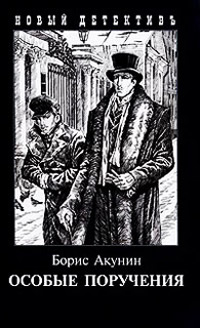 Литературный следФ. Н. Плевако упоминается в детективах Б. Акунина «Особые поручения» (из цикла об Эрасте Фандорине), а также «Пелагия и белый бульдог» (из цикла рассказов о Пелагие). В «Белом бульдоге» Плевако показан на суде, защитником одного из главных действующих лиц. В экранизации детектива Ф. Плевако сыграл В. Хаев.ЛитератураАлександров Д. Н.  Основы ораторского мастерства, или В погоне за Цицероном [Текст] / Д. Н. Александров. – Москва: Флинта, 2008. - 488 с.Аннушкин, В. И. История русской риторики [Текст] / В. И. Аннушкин. – Москва: Флинта, 2008. - 488 с.Судебные речи выдающихся русских юристов [Текст]: [Ф. Н. Плевако. Дело Бартенева]. – Москва:  Гостехиздат, 2013. - 549 c.Более подробную информацию о                           Ф. Н. Плевако  Вы можете получить в ЦПИ ЦГМБ им. М. ГорькогоНаш адрес: г. Майкоп, ул. Димитрова 23.Тел. 55-61-31.Адрес электронной почты: csistema@mail.ruНаш сайт в Интернете: cbsmp.ruЦентральная городская модельная библиотека им. М. ГорькогоЦентр правовой информации«Легенды в мире права»
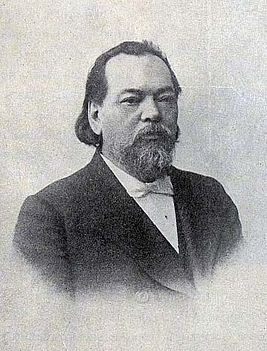 Фёдор Никифорович Плевако –отец судебной риторикиМайкоп2016